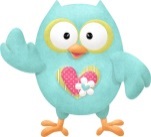 Thema: gevoelens: dit ben ik!Kijk eens in de spiegel: mijn lichaam2 weken:  van 24 – 28 september 2018      van 1 – 5 oktober 2018Lieve oudersDe volgende 2 weken zullen in het teken staan van gevoelens, ik ben ik en jij bent jij.We leren de gevoelens blij, boos, bang bj onszelf en bij de anderen kennen.We gaan ons lichaam helemaal ontdekken door in spiegels te kijken, gekke bekken te trekken, te dansen, te ontspannen door rustgevende oefeningetjes te doen….enzWe gaan elkaar kriebelen, we doen samen met de juf leuke spelletjes met onze voeten, onze handen…enzNiet vergeten:  Wie nog hersluitbare pampers draagt bij  het slapen, gelieve deze op maandag mee te geven.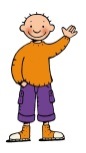 Veel liefs Juf Kelly en Jules 